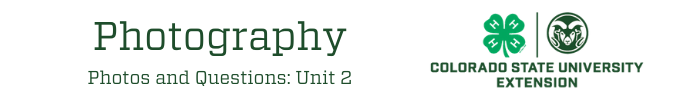 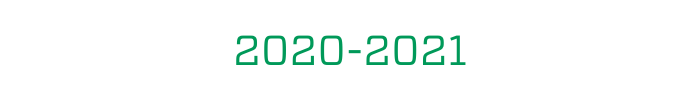 Photography Journal My Favorite PhotoAttach your favorite photograph below and write a caption underneath it.Please label all photos in this journal as follows:Camera UsedActivity # and Page #SubjectDate photo was takenActivity 1 – Selecting a LensUse two different lenses for this activity.  Photo 1:  Use a Telephoto lens (80mm – 300 mm) to take a detailed picture.Photo 2:  Use a Wide-angle lens (28mm) to capture a lot of a scene.Please answer the following activity question: Try other lenses and tell how they improved or changed the scenes that you were shooting.Activity 2 – Special EffectsMake some filters for your camera using the suggestions on page 16 of your manual and try some of the filters available on your phone or computer software. Choose 2 photos and attach to pages behind this page.  Photo 1:  Using a filter that you createdPhoto 2:  Using a filter available through softwarePlease answer the following activity questions:What have you learned about zooming in or using a special effect with your camera?What surprises did you create with your knowledge about zooming in or using filters?How can you enhance our photos with your new knowledge about zooming and using filters?What are some of the situations and careers where using these new skills would be necessary to get great photos? Activity 3 – Lighting the MoodChoose four different subjects. Use lighting to create a mood or communicate a feeling about each of your subjects.  Choose 4 photos and attach to pages behind this page.  Photos 1-2:  Take 2 photos using hard light (example: direct sunlight or direct studio light)Photos 3-4:  Take 2 photos using soft light (example: pre-dawn light or a cloudy day)Please answer the following activity question: Compare the series of photos.  Which ones created the mood that you were trying to achieve?Activity 4 – ReflectionsTake your camera outside and find reflective surfaces to create creative images. Use sources including polished metal, mirrors, windows, lakes, and puddles. Choose 2 photos and attach to pages behind this page.  Photo 1:  Photo using a natural source of reflection such as waterPhoto 2:  Photo using a man-made source of reflection such as a building, mirror, or windowPlease answer the following activity question:What was your favorite part of taking photos with using reflections?Activity 5 – Out in the lightLight is essential to taking a picture, so knowing how to use artificial light and natural light is critical. Choose 2 photos and attach to pages behind this page. One of these photos should be a portrait.  Photo 1:  Photo using artificial lightPhoto 2: Photo using natural lightPlease answer the following activity questions:How did you use light to impact your photo? (no flash, reflections, “mood” lighting)Which lighting technique was your favorite and why?Lighting can communicate a mood. What else can you use in your photos to communicate a mood?How do other artists communicate a mood in their works?  For instance, a music composer? A dancer? A painter?Activity 6 – The Rule of ThirdsPractice using the rule of thirds to create a balanced and interesting photo. Choose 2 photos and attach to pages behind this page.  Photo 1: Photo demonstrating the rule of thirds in landscape viewPhoto 2: Photo demonstrating the rule of thirds in portrait viewPlease answer the following activity questions: How do you feel that the rule of thirds affected your photos? Did you find it more difficult to apply the rule to landscape or portrait view photos? Why?Activity 7 – The Golden PhotosThe Golden Triangle and the Golden Rectangle will help draw the viewer’s eyes into the composition of the photo. Choose 2 photos and attach to pages behind this page.  Photo 1: Photo demonstrating the Golden TrianglePhoto 2: Photo demonstrating the Golden RectanglePlease answer the following activity questions:Which Golden rule was easier for you to work with? Why?Activity 8 – Different ViewpointsTake photos of several subjects using at least three angles or viewpoints on each of them. Choose 3 photos and attach to pages behind this page.  Photo 1-3: Photos that are from different angles or viewpoints of a subjectPlease answer the following activity question: After taking several photos, which angles or viewpoints are typically your favorites and why?Vertical or horizontal?Standing up, crouching down, or getting up high?Far away or close up?Rule of Thirds, Golden Triangle, Golden Rectangle?Clutter?Perspective? Using something to show the real size of the subject?Activity 9 – The Space Tells a StoryIn a picture, the positive space is the subject. The negative space is the empty or “unimportant” space. Choose 2 photos using composition elements and space in the photo to tell the story and attach to pages behind this page.  Photo 1:  Photo where the time of day tells the storyPhoto 2:  Photo where the background tells the storyPlease answer the following activity question:Look at the photos and tell what the story was for each and whether your picture accomplished telling it without need for a caption.  Photo 1:Photo 2:Activity 10 – Capture a Candid PhotoSome of the best photos capture a special moment in time where the subject is not posed. These “candid” photos can capture emotions and action.  Choose 1 photo and attach to page behind this page.  Photo 1:  Your favorite candid photoPlease answer the following activity questions:What did you learn about how to take these photos? What can you do to be prepared for a candid shot?Activity 11 – Bits and PiecesPractice filling the photo with one small part of an item. Look for colors, lines and shapes in the individual parts of ordinary objects. Choose 1 photo and attach to the page behind this page.  Photos 1:  Photo that fills the entire frame of the photo with a piece of the subjectPlease answer the following activity question:What did you discover by looking at the smaller parts of a subject?Does this abstract style make you feel more artistic with your photos? Why or why not?Activity 12 – PanoramaLearn how to use your camera to capture a wide angle, panorama photo.  Choose 1 photo and attach to the page behind this page.  Photo 1:  A panorama photoPlease answer the following activity question:How did using the panorama style enhance your picture?Activity 13 – Expression Through ColorColor is one of the most important elements in a photo. Practice using monochromatic, contrasting, and complementary colors in your photos.  Choose 2 photos and attach to pages behind this page.  Photo 1:  Photo that shows warm colorsPhoto 2: Photo that shows cool colorsPlease answer the following activity question: Study the photos that you have taken.  Which is your favorite photo? Why?It is easier to see colors in an object if you know what to look for. Define these color related words:Monochromatic:Contrasting:Complementary:Warm colors:Cool colors:Primary colors:Tertiary colors:Neutral colors:Value:HueSaturation:Activity 14 – Pictures with a PurposeEach photo in this activity should have a specific purpose behind it. They can be used to sell a product or promote an organization or event. Be sure to use the skills and techniques learned so far during your units to take quality photo for this activity.  Choose 4 photos and attach to pages behind this page.  Photo 1 - 4: Photos with a specific purposeTell the purpose and how your photo accomplishes the purpose for each of your four photos:1. Photo 1: Photo 2:Photo 3:Photo 4:Display PhotoMatting adds dimension to compliment and accent the photo. Matting will help focusattention on the photos and add visual interest and balance to a layout.Matting a photo means to put a border around it. Choose a color that brings out another color in the photo but that is different than the background color. Light matte colors will help lighten a dark photo and a dark mat color will make the colors look deeper and richer.For your display for county and state fair, please select a photo that is either a 4” x 6” or 5” x 7” in size that is one of the photo techniques you are using within your unit.  The maximum size for the matted photo will be 8” x 10”.  These photos will be hung for display.  Please attach string or some type of hanging mechanism for the photo to hang.  Please do not put the photo in a frame.Please attach to the back of your photo the following information:Member nameMember CountySubjectDate photo TakenNotesProject:Name:Unit Numberand/or Title:4-H Club:Year in this Project:(include current year)County:Age Group (check one): Junior (8-10) Intermediate (11-13) Senior (14-18)Birthdate:(mm/dd/yy)Age:(As of December 31, of current 4-H year)Project and exhibit guidelines for each project are listed in the State Fair Exhibit Requirements available on the web at Colorado4h.org.Project and exhibit guidelines for each project are listed in the State Fair Exhibit Requirements available on the web at Colorado4h.org.I declare that the information in this book is correct and all 4-H requirements have been completed to the best of my knowledge.I declare that the information in this book is correct and all 4-H requirements have been completed to the best of my knowledge.Member’s SignaturedateLeader’s SignaturedateParent/GuardianSignaturedate                                            How I Participate in 4-H!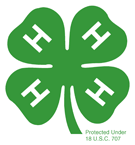                                             How I Participate in 4-H!                                            How I Participate in 4-H!                                            How I Participate in 4-H!                                            How I Participate in 4-H!                                            How I Participate in 4-H!                                            How I Participate in 4-H!                                            How I Participate in 4-H!Categories of ParticipationCategories of ParticipationTotal this YearDescription/Project TitleDescription/Project TitleDescription/Project TitleDescription/Project TitleDescription/Project Title4-H Projects you are taking this year4-H Projects you are taking this year4-H Projects you are taking this year4-H Projects you are taking this year4-H Projects you are taking this year4-H Projects you are taking this year4-H Projects you are taking this year4-H Projects you are taking this year4-H Projects you are taking this year4-H Projects you are taking this yearWhat activities helped you learn the skills for this project? (project meetings,workshops, classes, contests, etc.)What activities helped you learn the skills for this project? (project meetings,workshops, classes, contests, etc.)What activities helped you learn the skills for this project? (project meetings,workshops, classes, contests, etc.)What activities helped you learn the skills for this project? (project meetings,workshops, classes, contests, etc.)What activities helped you learn the skills for this project? (project meetings,workshops, classes, contests, etc.)What activities helped you learn the skills for this project? (project meetings,workshops, classes, contests, etc.)What activities helped you learn the skills for this project? (project meetings,workshops, classes, contests, etc.)What activities helped you learn the skills for this project? (project meetings,workshops, classes, contests, etc.)What activities helped you learn the skills for this project? (project meetings,workshops, classes, contests, etc.)What activities helped you learn the skills for this project? (project meetings,workshops, classes, contests, etc.)What LeadershipDevelopment experiences did you participate in.  (club/district/state/officer, committee chair, LDC, CLC, YouthFest, State Conference, Jr./Teen leader, pledge leader, etc.)What LeadershipDevelopment experiences did you participate in.  (club/district/state/officer, committee chair, LDC, CLC, YouthFest, State Conference, Jr./Teen leader, pledge leader, etc.)What LeadershipDevelopment experiences did you participate in.  (club/district/state/officer, committee chair, LDC, CLC, YouthFest, State Conference, Jr./Teen leader, pledge leader, etc.)What LeadershipDevelopment experiences did you participate in.  (club/district/state/officer, committee chair, LDC, CLC, YouthFest, State Conference, Jr./Teen leader, pledge leader, etc.)What LeadershipDevelopment experiences did you participate in.  (club/district/state/officer, committee chair, LDC, CLC, YouthFest, State Conference, Jr./Teen leader, pledge leader, etc.)What LeadershipDevelopment experiences did you participate in.  (club/district/state/officer, committee chair, LDC, CLC, YouthFest, State Conference, Jr./Teen leader, pledge leader, etc.)What LeadershipDevelopment experiences did you participate in.  (club/district/state/officer, committee chair, LDC, CLC, YouthFest, State Conference, Jr./Teen leader, pledge leader, etc.)What LeadershipDevelopment experiences did you participate in.  (club/district/state/officer, committee chair, LDC, CLC, YouthFest, State Conference, Jr./Teen leader, pledge leader, etc.)What LeadershipDevelopment experiences did you participate in.  (club/district/state/officer, committee chair, LDC, CLC, YouthFest, State Conference, Jr./Teen leader, pledge leader, etc.)What LeadershipDevelopment experiences did you participate in.  (club/district/state/officer, committee chair, LDC, CLC, YouthFest, State Conference, Jr./Teen leader, pledge leader, etc.)4-HDateDateHoursActivity/TitleActivity/TitleLocationLocationCitizenship/Community ServiceCitizenship/Community ServiceCitizenship/Community ServiceDemonstrations/Presentations/SpeechesNADemonstrations/Presentations/SpeechesNADemonstrations/Presentations/SpeechesNAProject Expense and Income/ValueProject Expense and Income/ValueProject Expense and Income/ValueProject Expense and Income/ValueProject Expense and Income/ValueProject Expense and Income/ValueProject Expense and Income/ValueProject Expense and Income/ValueExpenses: Juniors Only. Figure the cost of the specific ingredients and materials use for your final exhibit item or display board.  Label the item “Exhibit” or “Board”.  You can add a more specific name.  Intermediates/Seniors. 1. List items purchased this year for your project, such as tools, ingredients, class fees, etc. (More pages can be added if needed)Expenses: Juniors Only. Figure the cost of the specific ingredients and materials use for your final exhibit item or display board.  Label the item “Exhibit” or “Board”.  You can add a more specific name.  Intermediates/Seniors. 1. List items purchased this year for your project, such as tools, ingredients, class fees, etc. (More pages can be added if needed)Expenses: Juniors Only. Figure the cost of the specific ingredients and materials use for your final exhibit item or display board.  Label the item “Exhibit” or “Board”.  You can add a more specific name.  Intermediates/Seniors. 1. List items purchased this year for your project, such as tools, ingredients, class fees, etc. (More pages can be added if needed)Expenses: Juniors Only. Figure the cost of the specific ingredients and materials use for your final exhibit item or display board.  Label the item “Exhibit” or “Board”.  You can add a more specific name.  Intermediates/Seniors. 1. List items purchased this year for your project, such as tools, ingredients, class fees, etc. (More pages can be added if needed)Expenses: Juniors Only. Figure the cost of the specific ingredients and materials use for your final exhibit item or display board.  Label the item “Exhibit” or “Board”.  You can add a more specific name.  Intermediates/Seniors. 1. List items purchased this year for your project, such as tools, ingredients, class fees, etc. (More pages can be added if needed)Expenses: Juniors Only. Figure the cost of the specific ingredients and materials use for your final exhibit item or display board.  Label the item “Exhibit” or “Board”.  You can add a more specific name.  Intermediates/Seniors. 1. List items purchased this year for your project, such as tools, ingredients, class fees, etc. (More pages can be added if needed)Expenses: Juniors Only. Figure the cost of the specific ingredients and materials use for your final exhibit item or display board.  Label the item “Exhibit” or “Board”.  You can add a more specific name.  Intermediates/Seniors. 1. List items purchased this year for your project, such as tools, ingredients, class fees, etc. (More pages can be added if needed)Expenses: Juniors Only. Figure the cost of the specific ingredients and materials use for your final exhibit item or display board.  Label the item “Exhibit” or “Board”.  You can add a more specific name.  Intermediates/Seniors. 1. List items purchased this year for your project, such as tools, ingredients, class fees, etc. (More pages can be added if needed)ItemItemItemItemItemItemProject ExpensesProject Expenses$$$$$$$$TOTALSTOTALSTOTALSTOTALSTOTALSTOTALS$$Income or Value:  Intermediates/Seniors. 1. List practice items you made-like cakes, cookies, bags, room decorations—and estimate the value by comparing it to a similar item you could buy.  2.  Record the value of your exhibit item by comparing it to a similar item you could buy.  Display boards have no value.  3.  Record the amount of money you received for any items you sold as Income.Income or Value:  Intermediates/Seniors. 1. List practice items you made-like cakes, cookies, bags, room decorations—and estimate the value by comparing it to a similar item you could buy.  2.  Record the value of your exhibit item by comparing it to a similar item you could buy.  Display boards have no value.  3.  Record the amount of money you received for any items you sold as Income.Income or Value:  Intermediates/Seniors. 1. List practice items you made-like cakes, cookies, bags, room decorations—and estimate the value by comparing it to a similar item you could buy.  2.  Record the value of your exhibit item by comparing it to a similar item you could buy.  Display boards have no value.  3.  Record the amount of money you received for any items you sold as Income.Income or Value:  Intermediates/Seniors. 1. List practice items you made-like cakes, cookies, bags, room decorations—and estimate the value by comparing it to a similar item you could buy.  2.  Record the value of your exhibit item by comparing it to a similar item you could buy.  Display boards have no value.  3.  Record the amount of money you received for any items you sold as Income.Income or Value:  Intermediates/Seniors. 1. List practice items you made-like cakes, cookies, bags, room decorations—and estimate the value by comparing it to a similar item you could buy.  2.  Record the value of your exhibit item by comparing it to a similar item you could buy.  Display boards have no value.  3.  Record the amount of money you received for any items you sold as Income.Income or Value:  Intermediates/Seniors. 1. List practice items you made-like cakes, cookies, bags, room decorations—and estimate the value by comparing it to a similar item you could buy.  2.  Record the value of your exhibit item by comparing it to a similar item you could buy.  Display boards have no value.  3.  Record the amount of money you received for any items you sold as Income.Income or Value Income or Value $$$$$$TOTALSTOTALSTOTALSTOTALSTOTALSTOTALS$$Return on InvestmentIntermediate and Senior MembersEveryday, we make decisions about where to spend our time and money, and what activities we want to continue.  Ask yourself: How did I benefit from this project? What knowledge and skills did I gain from the project? Did I enjoy it? Was it worth the expense? Could I spend money more wisely the next time?  Is it worth doing again? Do I want to learn more?What knowledge and skills did you learn that you can use again?How could you use your new skills to save money or to make money?If you made a product to sell, how would you decide a price for your product?4-H StoryLength and Format GuidelinesYou can type or hand-write your story. If you hand-write the story, use pencil or ink on lined white notebook paper.If a computer is used to write the story, use plain white paper with no smaller than 12 point font.Leave wide enough margins so the story can be read if inserted into a report cover.Limit your story to a maximum of two (2) pages.Story can be single or double-spaced as long as it does not exceed two pages. Younger members may want to double-space their story so you can see what you are writing.Be sure to use proper grammar and sentence structure.      Edit your story when finished. Check your spelling.      Have someone else read your story.The following questions may help you in composing a story specifically related to your project:Why did you choose this project?What goals did you set and which ones did you reach?What are your 4-H goals for next year?What would you do differently if you were to try it again?What skills have you learned in the program?Have your projects grown in size and scope?Were any adults or other 4-H members especially helpful to you? How?Has 4-H helped you become a better leader and citizen? What has being a 4-H member meant to you?